ANALISIS SEMIOTIKA “SURILI” SEBAGAI MASKOT PEKAN OLAHRAGA NASIONAL (PON) JAWA BARAT 2016OlehDIMAS FADLI OKTAVIAN132050252SKRIPSIDiajukan untuk memenuhi salah satu syarat ujian guna memperoleh Gelar sarjana pada program studi ilmu komunikasi fakultas ilmu sosial dan ilmu politik universitas pasundan bandung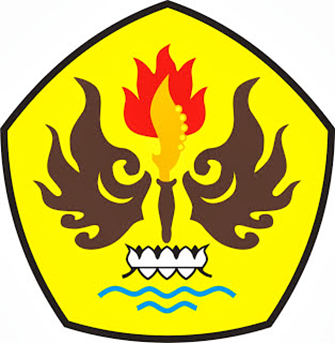 PROGRAM STUDI ILMU KOMUNIKASIFAKULTAS ILMU SOSIAL DAN POLITIKUNIVERSITAS PASUNDANBANDUNG2017